Рабочие программы по предметам на 2021-22 уч.г.Аннотации к рабочим программам и рабочие программы начальной школы (1-4 классы):Русский язык:  1 кл.   2 кл.адапт.   3 кл.,   3 кл.адапт.   4 кл.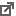 Родной язык (русский):   1 кл.    2 кл.  3 кл.    3 кл. адапт.      4 кл.Литературное чтение:  1 класс      2 кл.       3 кл.     3 кл.       4 кл.Литературное чтение на родном языке (русском):  1 кл.    2 кл.   3 кл.  3 кл. адапт.   4 кл.Математика: 1 класс  2 кл.   3 кл.  3 кл. адапт.  4 кл.Окружающий мир 1 класс, 2кл., 3 кл ., 3 кл. адпт. 4 кл.Основы духовно-нравственной культуры народов России (основы религиозных культур и светской этики) (4 класс)Изобразительное искусство 1 класс  2кл.. 3 кл.,  4 кл.  3кл.адапт.Музыка 1 класс, 2кл. ., 3 кл.  3кл. адапт. 4 кл.Технология:  1 класс, 2кл. , 3 кл., 3 кл. ., 4 кл.Физическая культура (1-4 классы)Иностранный язык (английский):  3 кл.   4 кл.Аннотации к рабочим программам и рабочие программы основной школы (5-9 классы):Русский язык (5 кл, 6 кл, 7 кл, 8 кл Литература (5 кл, 6 кл, 7 кл, 8 кл, 9 кл)Родной (русский) язык  (5 кл. 6 кл. 7 кл. 8 кл.)Родная литература (русская): 5 кл.  6 кл.  7 кл.  9 кл.Иностранный язык (английский) 5 кл., 6 кл., 7 кл., 9 кл.Второй иностранный язык (немецкий 8)Математика (5 кл, 6 кл, 7 кл-алг, 7 кл-геом, 8 кл-алг, 8 кл-геом, 9 кл-алг, 9 кл-геом)Информатика (5-9 классы)История (5 кл, 6 кл, 7 кл, 8 кл, 9 кл)Обществознание ( 6 кл, 7 кл, 8 кл, 9 кл)География (5 – 7 кл, ) 8 кл.Физика (7-9 классы)Химия 8 кл. Химия 9кл.Биология (5 кл, 6 кл, 7 кл, 8 кл, 9 кл)Искусство (Музыка и ИЗО) ( 5-7 кл.- изо, 5 – 7 кл-муз, музыка.искусство 8 кл.)ОБЖ 7, ОБЖ 8Технология (5-8 классы)Черчение 8 классФизическая культура (5-8 классы)ОДНКНР (5 кл.)